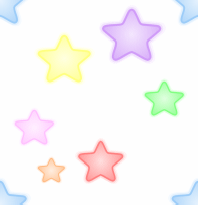 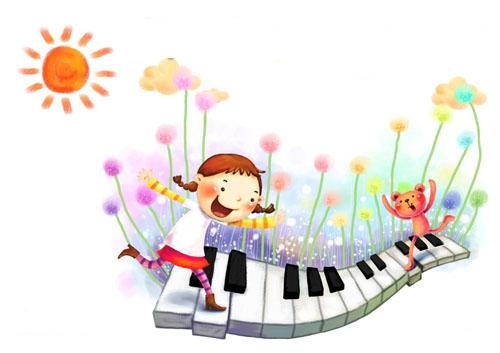 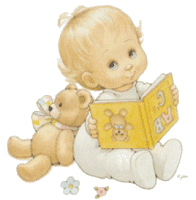 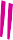 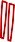 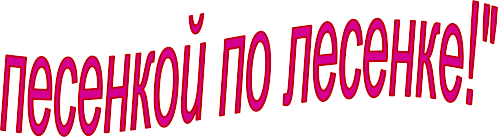 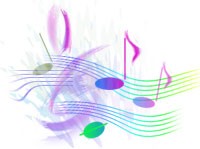 Музыкальные страничкидля детей и любящих родителейМы рады приветствовать вас на наших «Музыкальных страничках», которые посвящены музыкальному развитию детей. Музыкальное развитие детей, как и развитие речи ребенка, немыслимо без активного участия вас, дорогие мамы и папы! На этих страничках вы найдёте материалы и рекомендации по музыкальному развитию малышей, пальчиковые игры для дошколят, другие развивающие детские игры.Мы всегда рады новым друзьям и единомышленникам!Пальчиковые игрыПальчиковые игры оригинальны и интересны тем, что представляют собой миниатюрный театр, где актёрами являются пальцы. А так же, пальчиковые игры:развивают	мышечный	аппарат,	мелкую	моторику,	тактильную чувствительность;«предвосхищают»	сознание, его реактивность (ввиду быстроты	смены движений);повышают общий уровень организации ребёнка.направлены	на	развитие	чувства	ритма,	дикционной	моторики	речи, выразительно-речевого интонирования, координации движений.Начинаем работу над пальчиковыми играми с самого раннего дошкольного возраста, используя короткие по объему и несложные по содержанию тексты,доступные детям. Текст проговаривается взрослым выразительно, несколько утрированной интонацией с жестовым сопровождением. Дети на этом этапе сопровождают жестами речь взрослого,подговаривая текст по желанию, в основном в самые любимые моменты. В старшем дошкольном возрасте пальчиковые игры усложняются, жесты становятся наиболее символичными, врезультате чего игры превращаются в настоящий пальчиково-речевой театр.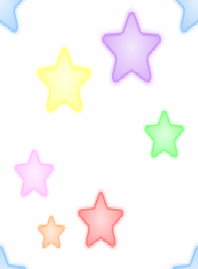 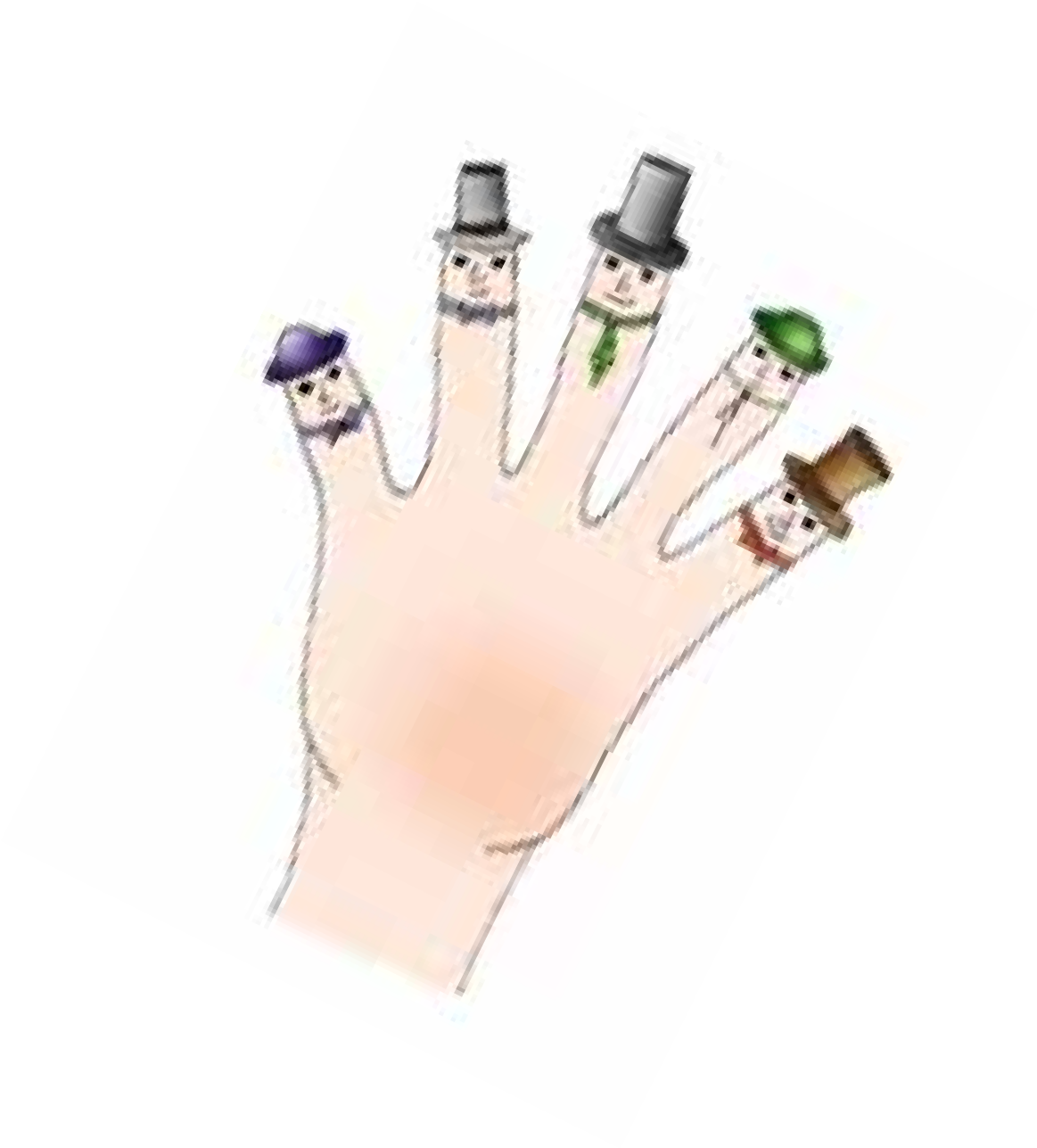 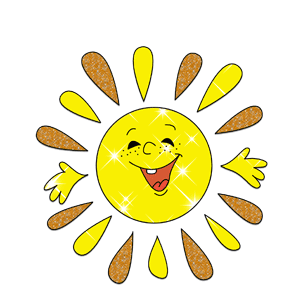 УТРЕЧКО ( р.н.ф.)Пальчиковая игра . Модель Е.РовнойСолнышко встало, утро настало.Правая ладошка «солнышко» ,поднимая делаем круговые движенияСолнышко встало, утро настало.Левая ладошка «солнышко» ,поднимая делаем круговые движенияЭй, братец Федя, буди соседей!Стучим кулачком правой руки в поднятую перед собой левую ладошку и повтор движения другой ручкой.- Вставай, Большак!Показываем большой палец-Вставай, Указка!Показываем указательный ,«грозим» пальчиком-Вставай, Серёдка!Соединяем ритмично средний пальчик с большим-Вставай, Сиротка!Поглаживаем безымянным пальчиком по большому- И крошка-Митрошка!Пальчики в кулачок, показываем только мизинецПривет, ладошка!Скользящий хлопок правой ладошки о левую вверхИгра повторяется еще раз другой ручкой. Как вариант можно первый раз делать педагогу, потом на повторение музыки сказать: « А теперь все вместе!»ДВА КОЗЛИКА (делаем в парах)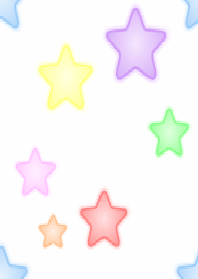 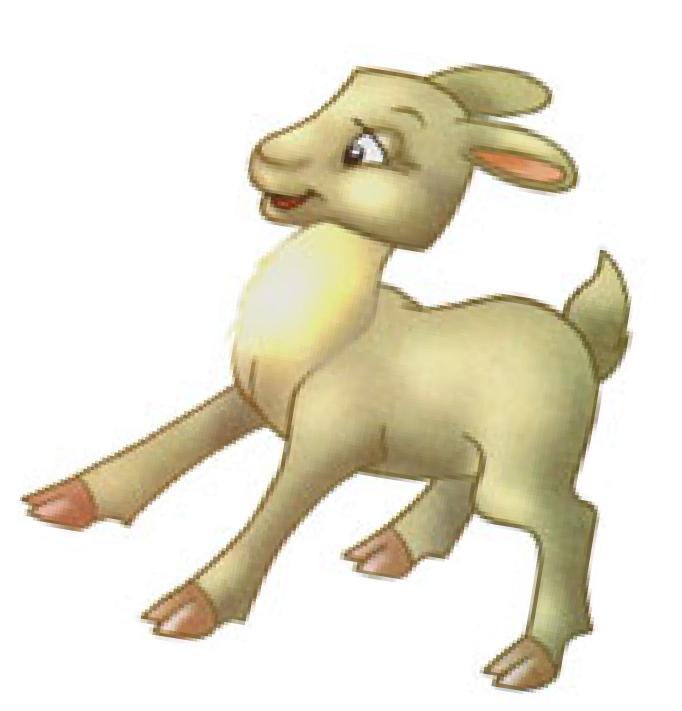 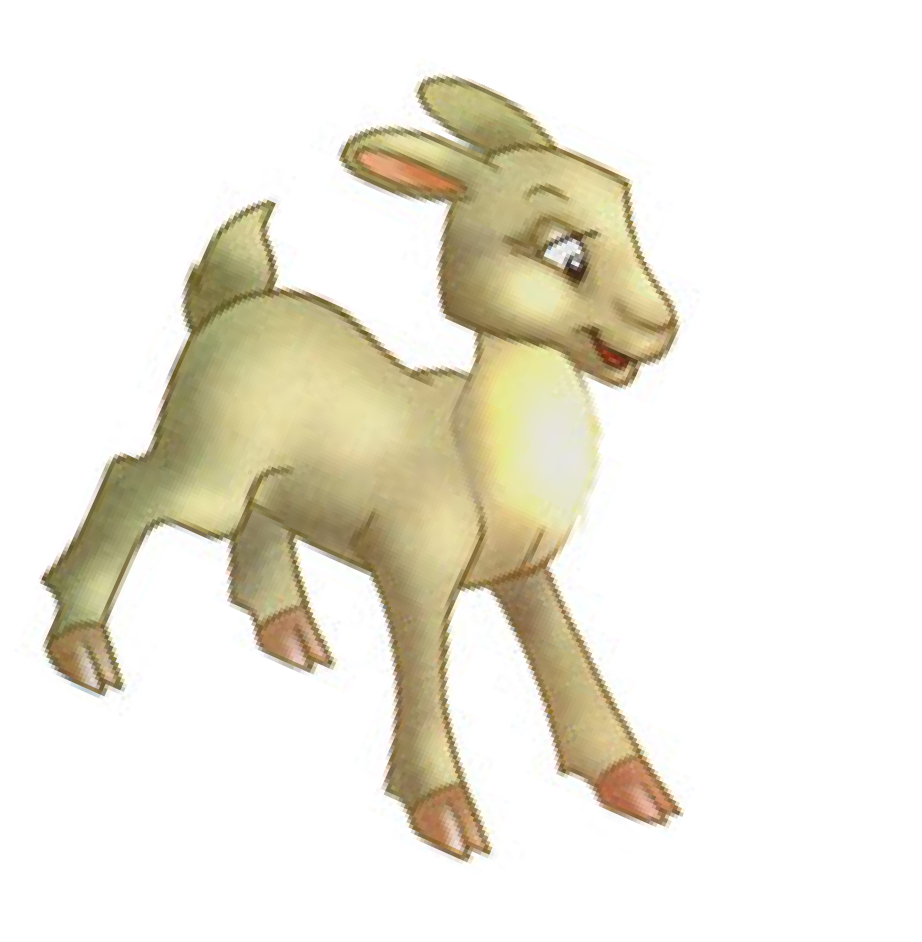 Пальчиковая игра + координационно-подвижная игра	Модель Е.МатвиенкоНа обеих ручках прижимаем большими пальцами средние и безымянные, делаем«рожки» левой рукой. А правые руки дети кладут на плечо друг другу- это«мостик».Как-то раз к кому-то в гости Шёл козлёнок через мостик,Держим кисти горизонтально, сближаем руки.А навстречу шёл другой, Возвращался он домой.На первый слог каждой строчкисоединяем руки с размаха – «козлики бодаются»Два рогатых глупых братца Стали на мосту бодаться, Не желая уступитьИ другого пропустить. Долго козлики сражались, Разбегались и толкались. Вот с разбега лбами - бух!На слово "бух" - хлопаем в ладошиИ с моста в водичку - плюх!«моталочка» руками перед собойШлепок руками по коленям. И затем поза «удивления» глядя вниз, как в речку.Музыкальные картинки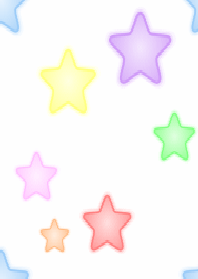 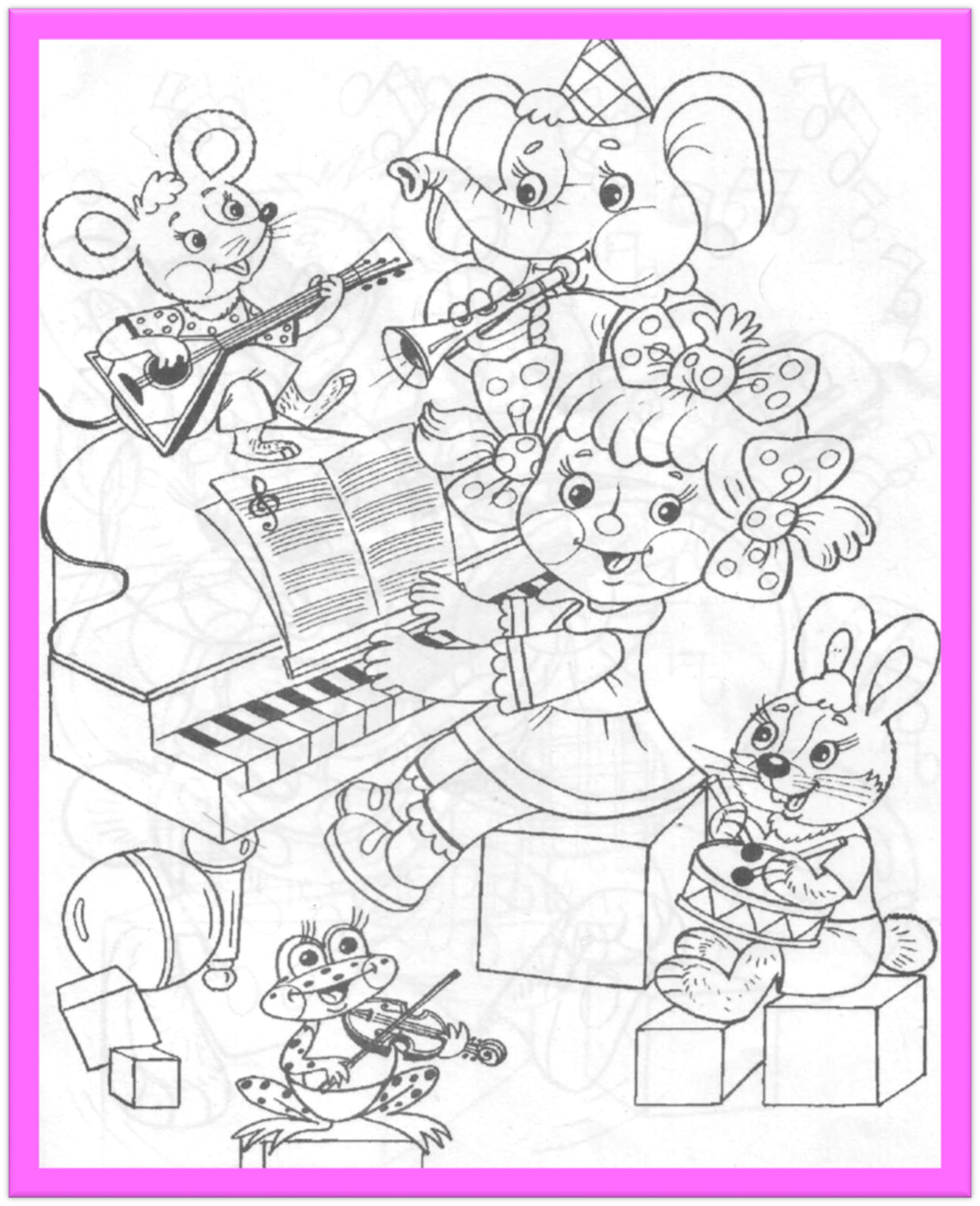 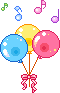 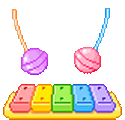 «Весёлые музыканты»